  О квартальной отчетности   на 01.10.2020 года                           Управление финансов Липецкой области в соответствии с требованиями Инструкции о порядке составления и представления годовой, квартальной и месячной бюджетной отчетности, утвержденной приказом Министерства финансов Российской Федерации от 28.12.2010  № 191н  (далее Инструкция №191н), Инструкции о порядке составления и представления годовой, квартальной бухгалтерской отчетности государственных (муниципальных) бюджетных и автономных учреждений, утвержденной приказом Министерства финансов Российской Федерации от 25.03.2011 №33н (далее - Инструкция №33н), приказом Министерства финансов Российской Федерации от 30.06.2020 №127н «О внесении изменений в приказ Министерства финансов Российской Федерации от 25.03.2011 №33н «Об утверждении Инструкции о порядке составления, представления годовой, квартальной бухгалтерской отчетности государственных (муниципальных) бюджетных и автономных учреждений», приказом Министерства финансов Российской Федерации от 02.07.2020 №131н «О внесении изменений в приказ Министерства финансов Российской Федерации от 28.12.2010 №191н «Об утверждении Инструкции о порядке составления и представления годовой, квартальной и месячной отчетности об исполнении бюджетов бюджетной системы Российской Федерации», письма Министерства финансов Российской Федерации  от 28.04.2020 № 02-07-07/34963 «О применении КБК . в связи с вступлением в силу Федерального закона от 15 апреля 2019 года № 62-ФЗ «О внесении изменений в бюджетный кодекс Российской Федерации» сообщает состав и порядок представления отчетности за 9 месяцев  2020 года.          I.Состав отчетности в части бюджетной деятельности:1.Справка по консолидируемым расчетам (ф.0503125) (далее - Справка ф.0503125)  по счетам:-  140110191 – безвозмездные поступления  объектов нефинансовых активов текущего характера;-  140110195 – безвозмездные поступления  объектов нефинансовых активов капитального характера;-   140120241 -  безвозмездные передачи объектов нефинансовых активов  текущего характера областному бюджету;- 140120281 – безвозмездные передачи  объектов нефинансовых капитального характера областному бюджету;-   140120251 – безвозмездные передачи объектов нефинансовых активов между бюджетами разных уровней; начисление расходов по перечисленным межбюджетным трансфертам бюджетам нижестоящих уровней; - 140110151 – начисление доходов по межбюджетным трансфертам текущего характера, поступившим от бюджета другого уровня на основании отчета о результатах деятельности, извещения (ф.0504805); - 140110161 – начисление доходов по межбюджетным трансфертам капитального характера, поступившим от бюджета другого уровня на основании отчета о результатах деятельности, извещения (ф.0504805);-    140140151 -  остатки доходов будущих периодов текущего характера, для консолидации сумм незавершенных расчетов  по целевым МБТ, предоставленным (полученным) на условиях при передаче активов, в том числе по неиспользованным остаткам целевых МБТ, не подлежащих возврату в федеральный бюджет;-   140140161 - остатки доходов будущих периодов капитального характера, для консолидации сумм незавершенных расчетов  по целевым МБТ, предоставленным (полученным) на условиях при передаче активов, в том числе по неиспользованным остаткам целевых МБТ, не подлежащих возврату в федеральный бюджет;-  120551000 – остатки от заключенного соглашения на поступление МБТ текущего характера, полученных  на условиях при передаче активов, в том числе по неиспользованным остаткам целевых МБТ, не подлежащих возврату в федеральный бюджет;-   120561000 – остатки от заключенного соглашения на поступление МБТ капитального характера полученных  на условиях при передаче активов, в том числе по неиспользованным остаткам целевых МБТ, не подлежащих возврату в федеральный бюджет;-    130111710 – по полученным кредитам и начисленным процентам;-  130111810 – по погашенным (списанным) кредитам  и уплаченным процентам. Списание основного долга по реструктуризации отражается в данной форме как неденежная операция в корреспонденции со четом  140110173  (с КБК  ИВФДБ);-  120651000 - остатки перечисленных МБТ из областного бюджета  бюджетам муниципальных образований;-   130406000  –  при реорганизации (ликвидации) исполнительных органов государственной власти области в течении года.Обратите внимание, что в ф.0503125 должно быть обеспечено равенство показателей:- ф.0503125 по сч.140120241 (областной бюджет) = ф.0503125 по  сч.140110191(обл. бюджет);- ф.0503125 по сч.140120281 (областной бюджет) = ф.0503125 по сч.140110195 (обл. бюджет);- ф.0503125 по сч.140120251 (областной бюджет, федеральный бюджет) = ф.0503125 по сч.140110191,140110195,140110151,140110161 (областной бюджет, федеральный бюджет);- ф.0503125 по сч.120651000 (областной бюджет, федеральный бюджет) = ф.0503125 по сч.140140151, 14040161  -  ф.0503125 по сч.120551000,120561000 (областной бюджет, бюджет муниципальных образований). Обращаем внимание, что наличие отклонений не допускается.        При формировании показателей неденежных операций по безвозмездному получению нефинансовых активов между получателями бюджетных средств, подведомственными разным главным распорядителям бюджетных средств одного бюджета, а также между субъектами бюджетной отчетности разных бюджетов бюджетной системы Российской Федерации в 1-17 разрядах номера счета отражаются соответствующие коды классификации доходов бюджета с учетом положений пункта 13.1 Приказа N 132н:- ф.0503125  по сч.140110191,140110195 -   при получении объектов нефинансовых активов из федерального бюджета (элемент 01)  - код дохода 20702030020000150;- ф.0503125 по сч.140110191,140110195 – при получении объектов нефинансовых активов от других субъектов Российской Федерации – код дохода 20702030020000150;- ф.0503125 по сч.140110191,140110195 – при получении объектов нефинансовых активов внутри областного бюджета – между учреждениями, подведомственным разным главным распорядителям – код 20702030020000150.        Обращаем внимание, что представление Справок (ф. 0503125) по счетам 120551000 "Расчеты по поступлениям текущего характера от других бюджетов бюджетной системы Российской Федерации", 120561000 "Расчеты по поступлениям капитального характера от других бюджетов бюджетной системы Российской Федерации" осуществляется с указанием в 1 - 17 разряде номера счета бюджетного учета кодов (составных частей кодов) классификации доходов бюджетов в соответствии с приказом Минфина России от 08.06.2018 N 132н "О Порядке формирования и применения кодов бюджетной классификации Российской Федерации, их структуре и принципах назначения" (далее - Приказ N 132н) и с отражением отдельно показателей расчетов дебиторской и кредиторской задолженности в графах 7 и 8 Справки (ф. 0503125) соответственно.       При отражении показателей кредиторской задолженности по счету 2 19 00000 00 0000 150 1 205 51 000 информация о причинах наличия такой задолженности по невозвращенным остаткам межбюджетных трансфертов, предоставленных до 2019 года, раскрывается в Пояснительной записке (ф. 0503160, 0503360).     В  ф.0503125 по передаче объектов нефинансовых активов по сч.140120241,0140120281,140120251   -  указывается код главы, раздел, подраздел, в графе «код вида расхода»  – указывается  значение 000;         В  ф.0503125 по начислению расходов по перечисленным межбюджетным трансфертам по сч.140120251  -   указывается код главы, раздел, подраздел, в графе «код вида расхода»  – указывается  значение кода вида расхода;При формировании ф.0503125 по начислению доходов (сч.140110151,140110161) – указывается соответствующий код дохода по бюджетной классификации.         В графе признак расчета ф.0503125 указывается значение 0 «неденежные расчеты», в графе код корреспондирующего счета указывается соответствующий счет бюджетного учета (1101**310(410), и т.д.). Код корреспондирующего счета выбирается из справочника.        В ф.0503125 по счетам 140140151,  140140161,120551000, 120561000, 120651000  графа код корреспондирующего счета не заполняется.2. Отчет об использовании межбюджетных трансфертов из  федерального бюджета (ф.0503324) составляется с учетом следующих особенностей.     Графы отчета ф.0503324 заполняются в порядке, установленном  письмами Федерального казначейства Российской Федерации от 11.12.2012 №42-7.4-05/2.1-704, от 06.04.2014 №42-7.4-05/2.1-240.       Раздел 3 «Анализ причин образования остатков целевых средств» формируется только в составе годовой отчетности. Финансовые органы муниципальных образований в составе Пояснительной записки представляют:3. Пояснительная записка ф.0503360 (текстовая часть).В пояснительной записке подлежат раскрытию показатели представленной отчетности, допустимые отклонения показателей отчетности.Если форма отчетности, обязательная к представлению, имеет нулевые показатели, она в составе отчетности не представляется, при этом в текстовой части пояснительной записки (ф.0503360) делается запись о том, что данная форма в составе отчетности не представлена ввиду отсутствия числовых показателей.В составе текстовой части пояснительной записки ф.0503360 заполняется:- раздел 3 « Анализ отчета об исполнении бюджета субъекта бюджетной отчетности» (фф.0503317,0503117,0503117НП,0503324);- раздел 4 « Анализ показателей финансовой отчетности субъекта бюджетной отчетности» (ф.0503369, 0503128НП)  - необходимо указать причины увеличения кредиторской, дебиторской задолженности, принятые меры для снижения задолженности, а также проанализировать принятые бюджетные и денежные обязательства по национальным (региональным проектам).- раздел 5 «Прочие вопросы деятельности субъекта бюджетной отчетности» - необходимо отразить причины образования невыясненных поступлений с указанием даты, номера документа, суммы и  бюджетной классификации, результаты уточнения невыясненных поступлений т.д.).     Обратите внимание, что в текстовой части пояснительной записки должно быть указано наименование ее разделов.4. Сведения по дебиторской и кредиторской задолженности ф.0503369.Сведения формируются на основании сведений (ф.0503169) (п.167 приказа №191н). Обращаем внимание, что суммы входящих остатков после переноса кодов доходов в соответствии с письмом Минфина России от  28.04.2020 № 02-07-07/34963 «О применении КБК . в связи с вступлением в силу Федерального закона от 15 апреля 2019 года № 62-ФЗ «О внесении изменений в бюджетный кодекс Российской Федерации» не меняются.5. Сведения об исполнении судебных решений по денежным обязательствам бюджета (ф. 0503296).       Сведения составляются в целях раскрытия информации по суммам денежных обязательств по решениям судов судебной системы Российской Федерации, подлежащим взысканию за счет денежных средств, размещенных  на банковских счетах. 6. Сведения о вложениях в объекты недвижимого имущества, объектах незавершенного строительства (ф.0503190) (далее – Сведения (ф.0503190)).Перед составлением Сведений (ф.0503190) проводится инвентаризация  в соответствии с письмом Министерства финансов Российской Федерации и Федерального казначейства Российской Федерации от 22.12.2015 №02-06-07/75364, №07-04-05/02-874.          Сведения (ф.0503190) заполняются  в соответствии с п.173.1 Приказа Министерства финансов Российской Федерации от 28.12.2010 №191н.В Сведениях (ф. 0503190) – информация по каждому объекту нефинансовых активов, по которым числятся незавершенные капитальные вложения в связи с созданием (строительством, реконструкцией, модернизацией (техническим перевооружением) или приобретением объекта недвижимости. При этом обособление каких-либо расходов, формирующих капитальные вложения (например, процентов по кредиту), отдельными строками в Сведениях (ф. 0503190) не предусмотрено.Наименование объекта, отражаемое в графе 1 Сведений (ф. 0503190), должно позволять осуществить его идентификацию в рамках реализуемых бюджетных инвестиций. При этом указание общего наименования (например, «здание», «объект бюджетных инвестиций» и т.п.) не допускается.Капитальные вложения, с даты начала формирования которых истекло более 10-ти лет (сформированные до 2007 года), требуют детального анализа, с обособленным раскрытием в текстовых пояснениях к Сведениям (ф. 0503190) информации о предполагаемых сроках завершения капитальных вложений и (или) иных мерах по завершению бюджетных инвестиций.Обращаем внимание, что в Сведениях (ф. 0503190) подлежат отражению все вложения, учтенные на счете 1 106 11 000 «Вложения в основные средства - недвижимое имущество учреждения».По объектам капитальных вложений, по которым на начало и на конец отчетного периода остатки по счету 1 106 00 000 «Вложения в нефинансовые активы» отсутствуют показатели увеличения и уменьшения объема произведенных капитальных вложений,  подлежат отражению в графах 18 и 19 соответствующих разделов (за исключением разделов 3 и 4) Сведений (ф. 0503190). При наличии по объекту незавершенного строительства, сформированного в рамках реализации инвестиционного проекта, нескольких кадастровых номеров объектов недвижимости и при отсутствии возможности разделениях их по сметной стоимости строительства на отдельные объекты незавершенного строительства, в графе 5 «Кадастровый номер объекта недвижимости» Сведений (ф. 0503190) по такому объекту незавершенного строительства отражается кадастровый номер наиболее значимого для реализации инвестиционного проекта объекта недвижимости.В случае отсутствия кадастрового номера в графе 5 «Кадастровый номер объекта недвижимости» Сведений (ф. 0503190) отражается значение «88:88:888888:8888888888».При отсутствии кода объекта капитальных вложений, содержащегося в документе, устанавливающем распределение предусмотренных законом (решением) о бюджете бюджетных ассигнований на реализацию инвестиционных проектов строительства, реконструкции, в том числе с элементами реставрации, технического перевооружения объектов капитального строительства и (или) на приобретение объектов недвижимого имущества и (или) осуществление на территории Российской Федерации иных капитальных вложений (кода объекта капитальных вложений по федеральной адресной инвестиционной программе (ФАИП), присвоенный Министерством экономического развития Российской Федерации) в графе 4 Сведений (ф. 0503190) отражаются нули.         Графы 10-12 по строкам 300,400,410 раздела 3,4  Сведений (ф.0503190) не заполняются. Если в графе 8 отражаются статусы 04,14,15,16,17 , то графы 10-12 Сведений (ф.0503190) не заполняются. II В части деятельности бюджетных и автономных учреждений:Отчет об исполнении учреждением плана его финансово-хозяйственной деятельности (ф.0503737), (ф.0503737_ЭКР).    Отчет ф. 0503737 формируется и представляется раздельно по видам финансового обеспечения (коды 2,4,5,6,7).          Доходы по субсидии на выполнение государственного задания (ф.0503737(4)) код аналитики 130 по плану и по исполнению  должны соответствовать расходам, отраженным в ф.0503127 по видам расходов 611,621.         Доходы по субсидии на иные цели (ф.0503737(5)) код аналитики 150 по плану и по исполнению должны соответствовать расходам, отраженным в ф.0503127  по видам расходов 612,622.Отклонения  допускаются в исключительных случаях. При этом причина отклонений отражается в текстовой части пояснительной записки ф.0503760 (ф.0503160).  2. Отчет об обязательствах учреждения ф.0503738.           Отчет формируется в соответствии с п.п.46-48 Инструкции №33н аналогично Отчету (ф.0503128). Показатель графы 11 ф.0503738, итоговый и по видам расхода, должен соответствовать показателю графы 9 ф.0503769.     В разделе 3 ф.0503738 отражаются принятые обязательства (гр.6,7) при заключении долгосрочных контрактов, исполнение которых переходит на следующие за отчетным периоды. (письмо Министерства финансов Российской Федерации от 06.04.2015 №02-07-07/19181).Показатель, отраженный в гр.4 раздела 3 ф.0503738,  должен соответствовать данным управления финансов области  по ПФХД следующих финансовых годов.3. Справка по консолидируемым расчетам учреждения (ф.0503725).Представляется при реорганизации (ликвидации) учреждения  по счету 0304060004. Сведения по дебиторской и кредиторской задолженности учреждения ф.0503769К, ф.0503769Д).В Сведениях по дебиторской и кредиторской задолженности  показатели расчетов  отражаются по номерам счетов без указания в 24-26 разрядах номера счета соответствующей  подстатьи кода классификации  операций сектора государственного управления.       В Сведениях ф.0503769 по коду вида финансового обеспечения 5 и 6 отражаются коды целевых статей национальных (региональных) проектов.5. Сведения об изменении валюты баланса (ф.0503773).Формируется по КВФО 2,4,5,6,7. Представляются при проведении  в межотчетный период операций по исправлению ошибок прошлых лет, а также при реорганизации (ликвидации) бюджетных и автономных учреждений. В программном комплексе «Свод- смарт» выбирается( ф.0503773М_tff).6. Сведения об остатках денежных средств учреждения (ф.0503779).Сведения (ф. 0503779) формируются раздельно по видам финансового обеспечения деятельности (2,3,4,5,6,7).Показатели, отраженные в Сведениях (ф. 0503779), должны быть подтверждены соответствующими регистрами бухгалтерского учета.Информация в Сведениях (ф. 0503779) содержит данные об остатках денежных средств по разделам:в разделе 1 "Счета в кредитных организациях" - по банковским счетам, открытым в кредитных организациях;в разделе 2 "Счета в финансовом органе" - по лицевым счетам, открытым в управлении финансов Липецкой области;в разделе 3 "Средства в Кассе учреждения" - в кассе учреждения.В графе 1 раздела 1 указываются соответственно по разделам приложения номера банковских счетов, открытых учреждению. Показатель по счету 021003000 отражается в разделе 1 Сведений (ф.0503779).По счетам, отражаемым в разделе  2 и 3, а также по счету 0 21003000, в графе  1 отражается «00000000000000000000».В графе 2 указываются коды соответствующих аналитических счетов бухгалтерского учета.7. Сведения об исполнении судебных решений по денежным обязательствам учреждения (ф.0503295).       Сведения составляются в целях раскрытия информации по суммам денежных обязательств по решениям судов судебной системы Российской Федерации, подлежащим взысканию за счет денежных средств, размещенных  на банковских счетах.8. Сведения о вложениях в объекты недвижимого имущества, об объектах незавершенного строительства бюджетного (автономного) учреждения (ф.0503790) (далее – Сведении (ф.0503790).              Перед составлением Сведений (ф.0503790) проводится инвентаризация  в соответствии с письмом Министерства финансов Российской Федерации и Федерального казначейства Российской Федерации от 22.12.2015 №02-06-07/75364, №07-04-05/02-874.Сведения (ф.0503790) формируются в соответствии с п.75-76 Приказа Министерства финансов Российской Федерации от 25.03.2011№33н  аналогично ф.0503190. В Сведениях (ф.0503790)  раскрывается информация по объектам капитальных вложений, включающая данные, характеризующие произведенные вложения в объекты недвижимого имущества (ход реализации капитальных вложений (бюджетных инвестиций), предоставляемые в целях  формирования Сведений (ф.0503790) структурными подразделениями учреждения, ответственными за реализацию капитальных вложений в объекты недвижимого имущества, и финансовые данные, сформированные по соответствующим объектам капитальных вложений в бюджетном учете учреждения на соответствующих счетах аналитического учета счета 110611000 «Вложения в основные средства – недвижимое имущество учреждения».Графы 10-12 по строкам 300,400,410 раздела 3,4  Сведений (ф.0503790) не заполняются. Если в графе 8 отражаются статусы 04,14,15,16,17 , то графы 10-12 Сведений (ф.0503790) не заполняются. 9. Пояснительная записка ф.0503760 (текстовая часть).  Отражаются необходимые пояснения показателей представленной отчетности. Пояснительная записка ф.0503760 (текстовая часть) заполняется следующим образом:- Вступительная часть - сообщается о представлении отчетности со ссылкой на  документы – основание представления отчетности. Указывается состав форм, который представляется в составе отчетности;-   Раздел 3 «Анализ отчета об исполнении бюджета»Анализируются показатели форм отчетности 0503737,0503738, 0503738НП, 0503779.Отражается сверка показателей вышеуказанных форм отчетности, например, 0503737-0503738 и т.п. с указанием номеров, наименований, граф, строк формы отчетности и показателей, отраженных в строках и графах.      При наличии допустимых отклонений делается соответствующая запись в ф.0503760.-  Подлежат раскрытию правовое основание открытия банковских счетов (при наличии остатков в ф.0503779);-  Факторы, оказавшие влияние на размер остатков денежных средств на счетах учреждений раздельно по каждому виду деятельности-   Пояснение причин отклонения от контрольных соотношений.     -  Раздел 4 «Анализ показателей финансовой отчетности»:- раскрываются причины увеличения дебиторской и кредиторской задолженности и причины образования существенных остатков, а также указываются меры, принятые для урегулирования (снижения) просроченной задолженности;- при отражении в графах 5-8 раздела 1 Сведений (ф.0503769) показателей со знаком «минус» раскрывается информация о наличии в отчетном периоде исправительных записей методом «красное сторно»;- при проведении в отчетном периоде операций по исправлению ошибок прошлых лет (изменение остатков на начало года) – пояснение причины с указанием ошибки, которая исправляется;- пояснение причин отклонения от контрольных соотношений.    -  Раздел 5 «Прочие вопросы деятельности главного распорядителя средств областного бюджета».- отражаются правовые основания возникновения задолженности по исполнительным документам;- перечень форм отчетности, не имеющих числового значения;- иная информация, оказавшая существенное влияние и характеризующая показатели деятельности субъекта отчетности за отчетный период.  Обратите внимание, что в текстовой части пояснительной записки должно быть указано наименование ее разделов.При занесении форм отчетности в программный комплекс «Свод – Смарт»  необходимо в реквизитах выбирать тип учреждения «Сводный».        II. Сроки и формы представления отчетности в электронном виде представлены в приложении 1.          Отчетность представляется в электронном виде в программном комплексе «Свод-Смарт», подписывается электронно-цифровой подписью, на бумажных носителях не представляется. 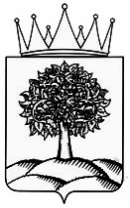 РОССИЙСКАЯ ФЕДЕРАЦИЯЛИПЕЦКАЯ ОБЛАСТЬУПРАВЛЕНИЕ ФИНАНСОВ. Липецк, пл. им. Г.В. Плеханова, 4тел./факс (4742) 36-84-70, (4742)36-84-28E-mail: obl@fin.lipetsk.ruФинансовым органам муниципальных образованийТерриториальный фонд  обязательного медицинского страхованияФинансовым органам муниципальных образованийТерриториальный фонд  обязательного медицинского страхованияНа №        от        Финансовым органам муниципальных образованийТерриториальный фонд  обязательного медицинского страхованияЗаместитель начальника управленияЛ.В. ХожайноваПьянникова С.А.4742 368 452Пьянникова С.А.4742 368 452Пьянникова С.А.4742 368 452